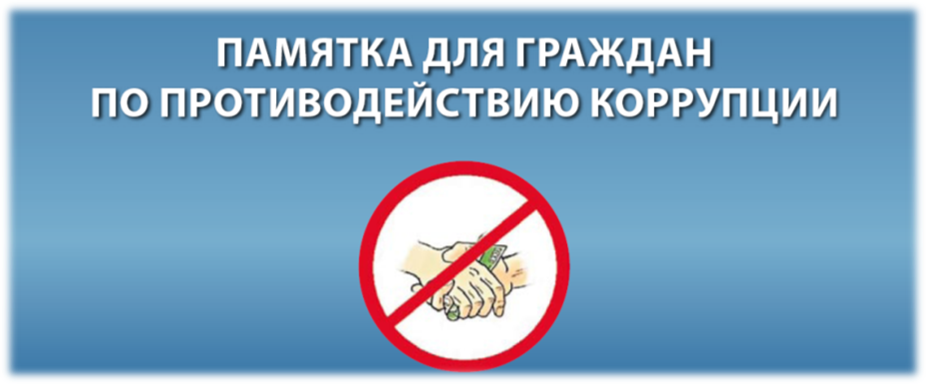 ЧТО ТАКОЕ КОРРУПЦИЯ? В соответствии со статьей 1  Федерального закона от 25.12.2008 № 273-ФЗ «О противодействии коррупции» коррупция – это:а) злоупотребление служебным положением, дача взятки, получение взятки, злоупотребление полномочиями, коммерческий подкуп либо иное незаконное использование физическим лицом своего должностного положения вопреки законным интересам общества и государства в целях получения выгоды в виде денег, ценностей, иного имущества или услуг имущественного характера, иных имущественных прав для себя или для третьих лиц либо незаконное предоставление такой выгоды указанному лицу другими физическими лицами;б) совершение деяний, указанных в подпункте «а», от имени или в интересах юридического лица.Противодействие коррупции - деятельность федеральных органов государственной власти, органов государственной власти субъектов Российской Федерации, органов местного самоуправления, институтов гражданского общества, организаций и физических лиц в пределах их полномочий:а) по предупреждению коррупции, в том числе по выявлению и последующему устранению причин коррупции (профилактика коррупции);б) по выявлению, предупреждению, пресечению, раскрытию и расследованию коррупционных правонарушений (борьба с коррупцией);в) по минимизации и (или) ликвидации последствий коррупционных правонарушений (п. 2 ст. 1 Федерального закона от 25.12.2008 № 273-ФЗ «О противодействии коррупции»)ЧТО ТАКОЕ ЗЛОУПОТРЕБЛЕНИЕ ПОЛНОМОЧИЯМИ?Уголовный кодекс Российской Федерации предусматривает несколько видов преступлений, связанных со злоупотреблением полномочиями (статья 201), злоупотреблением полномочиями частными нотариусами и аудиторами (статья 202) и злоупотреблением должностными полномочиями (статья 285). О превышении должностных полномочий говорится в статье 286.Злоупотребление полномочиями - коррупционное преступление, ответственность за которое предусмотрена статьей 201 Уголовного кодекса Российской Федерации. Суть указанного преступления заключается в использовании лицом, выполняющим управленческие функции в коммерческой или иной организации своих полномочий вопреки законным интересам этой организации и в целях извлечения выгод и преимуществ для себя или других лиц либо в нанесении вреда другим лицам, если это деяние повлекло причинение существенного вреда правам и законным интересам граждан или организаций либо охраняемым законом интересам общества и государства. Злоупотребление должностными полномочиями - коррупционное преступление, ответственность за которое предусмотрена статьей 285 Уголовного кодекса Российской Федерации. Суть указанного преступления заключается в использовании должностным лицом своих служебных полномочий вопреки интересам службы, если это деяние совершено из корыстной или личной заинтересованности и повлекло существенное нарушение прав и законных интересов граждан или организаций либо охраняемым законом интересам общества и государства.ЧТО ТАКОЕ СЛУЖЕБНЫЙ ПОДЛОГ?Служебный подлог, то есть внесение должностным лицом, а также государственным служащим или служащим органа местного самоуправления, не являющимся должностным лицом, в официальные документы заведомо ложных сведений, а равно внесение в указанные документы исправлений, искажающих их действительное содержание, если эти деяния совершены из корыстной или иной личной заинтересованности (ст. 292 УК РФ).ЧТО ТАКОЕ ВЗЯТКА?Взятка – это деньги или материальные ценности, даваемые должностному лицу как подкуп, как оплата караемых законом действий. В настоящее время, сюда следует добавить и выгоды имущественного характера в пользу взяткодателя или представляемых им лиц.Взятки можно условно разделить на явные и завуалированные. Взятка явная - взятка, при вручении предмета которой должностному лицу взяткодателем, оговариваются те деяния, которые от него требуется выполнить немедленно или в будущем. Взятка завуалированная - ситуация, при которой и взяткодатель и взяткополучатель маскируют совместную преступную деятельность под правомерные акты поведения. При этом прямые требования (просьбы) взяткодателем могут не выдвигаться. Например, за общее покровительство по службе. Уголовный кодекс Российской Федерации предусматривает два вида преступлений, связанных с взяткой: получение взятки (статья 290) и дача взятки (статья 291). По сути, это две стороны одного преступления: ведь взятка означает, что есть тот, кто ее получает (взяткополучатель) и тот, кто ее дает (взяткодатель).ЧТО МОЖЕТ БЫТЬ ВЗЯТКОЙ?Взяткой могут быть:Предметы - деньги, в том числе валюта, банковские чеки и ценные бумаги, изделия из драгоценных металлов и камней, автомашины, квартиры, дачи и загородные дома, продукты питания, бытовая техника и приборы, другие товары, земельные участки и другая недвижимость.Услуги и выгоды - лечение, ремонтные и строительные работы, санаторные и туристические путевки, поездки за границу, оплата развлечений и других расходов безвозмездно или по заниженной стоимости.Завуалированная форма взятки - передача денег якобы в долг, банковская ссуда в долг или под видом погашения несуществующего кредита, оплата товаров по заниженной цене и покупка товаров у определенного продавца по завышенной цене, заключение фиктивных трудовых договоров с выплатой зарплаты взяточнику или указанным им лицам (родственникам, друзьям), получение выгодного или льготного кредита, завышение гонораров за лекции, статьи или книги, преднамеренный проигрыш в карты, бильярд и т.п., «случайный» выигрыш в казино, прощение долга, уменьшение арендной платы, фиктивная страховка, увеличение процентных ставок по банковскому вкладу или уменьшение процентных ставок по кредиту, оформленному взяткополучателем и т.д.Взятка впрок - систематическое получение взятки должностным лицом в форме периодических отчислений от прибыли (дохода) предпринимателя - взяткодателя, если взяткополучатель совершает каждый раз новое деяние в его пользу, либо оказывает общее покровительство и попустительство.КТО МОЖЕТ БЫТЬ ПРИВЛЕЧЕН К УГОЛОВНОЙ ОТВЕТСТВЕННОСТИ ЗА ПОЛУЧЕНИЕ ВЗЯТКИ?Взяткополучателем может быть признано только должностное лицо - представитель власти или чиновник, выполняющий организационно- распорядительные или административно- хозяйственные функции. Представитель власти - это государственный или муниципальный чиновник любого ранга — сотрудник областной или городской администрации, мэрии, министерства или ведомства, любого государственного учреждения, правоохранительного органа, воинской части или военкомата, судья, прокурор, следователь, депутат законодательного органа и т.д. Лицо, выполняющее организационно-распорядительные или административно-хозяйственные функции - это начальник финансового и хозяйственного подразделения государственного и муниципального органа, ЖЭКа, РЭУ, член государственной экспертной, призывной или экзаменационной комиссии, директор или завуч школы, ректор ВУЗа и декан факультета, главврач больницы или поликлиники и т.д.ЧТО ТАКОЕ ПОДКУП?Подкуп - взятка лицу, выполняющему управленческие функции в организациях — директору, заместителю директора коммерческой фирмы или государственного унитарного предприятия, председателю и члену совета директоров акционерного общества, главе кооператива, руководителю общественного или религиозного объединения, фонда, некоммерческого партнерства, лидеру и руководящему функционеру политической партии и т. д. Коммерческий подкуп (статья 204 УК РФ) - незаконная передача лицу, выполняющему управленческие функции в коммерческой или иной организации, денег, ценных бумаг, иного имущества, а равно незаконное оказание ему услуг имущественного характера за совершаемые действия (бездействие) в интересах дающего в связи с занимаемым этим лицом служебным положением.ВЗЯТКА ИЛИ ПОДКУП ЧЕРЕЗ ПОСРЕДНИКА Взятка нередко дается и берется через посредников. Уголовным кодексом Российской Федерации посредники рассматриваются как пособники преступления. Коммерческий подкуп тоже может осуществляться через посредников. Ими могут оказаться подчиненные сотрудники, партнеры по бизнесу, специально нанятые лица и т.п., которые также рассматриваются Уголовным кодексом как пособники преступления. Гражданин, давший взятку или совершивший коммерческий подкуп, может быть освобожден от ответственности, если:- установлен факт вымогательства;- гражданин добровольно сообщил в правоохранительные органы о содеянном.Заявление о даче взятке или о коммерческом подкупе не может быть признано добровольным, если правоохранительным органам стало известно об этом из других источников.Заведомо ложный донос о вымогательстве взятки или о коммерческом подкупе рассматривается Уголовным кодексом Российской Федерации как преступление.Вымогательство взятки может осуществляться как в виде прямого требования, так и косвенным образом.ВНИМАНИЕ! ВАС МОГУТ ПРОВОЦИРОВАТЬ НА ДАЧУ ВЗЯТКИ С ЦЕЛЬЮ КОМПРОМЕТАЦИИ!КАК ПОСТУПИТЬ В СЛУЧАЕ ВЫМОГАТЕЛЬСТВА ИЛИ ПРОВОКАЦИИ ВЗЯТКИ (ПОДКУПА)?Внимательно выслушать и точно запомнить поставленные Вам условия (размеры сумм, наименования товаров и характер услуг, сроки и способы передачи взятки, форы коммерческого подкупа, последовательность решения вопросов и т.д.). Следует вести себя крайне осторожно, вежливо, без заискивания, не допуская опрометчивых высказываний, которые могли бы трактоваться либо как готовность, либо как категорический отказ дать взятку или совершить коммерческий подкуп. Постарайтесь перенести вопрос о времени и месте передачи взятки до следующей встречи с чиновником, предложить для этой встречи хорошо знакомое Вам место. Но не переусердствуйте в своем настаивании.Поинтересуйтесь о гарантиях решения Вашего вопроса в случае вашего согласия дать взятку или совершить коммерческий подкуп.Не берите инициативу в разговоре на себя, больше слушайте, позволяйте взяткополучателю выговориться, сообщить Вам как можно больше информации.ЧТО СЛЕДУЕТ ВАМ ПРЕДПРИНЯТЬ СРАЗУ ПОСЛЕ СВЕРШИВШЕГОСЯ ФАКТА ВЫМОГАТЕЛЬСТВА?Согласно своей гражданской позиции, нравственным принципам, совести и жизненному опыту Вам предстоит принять решение. В связи с этим у Вас возникает два варианта действий: Первый вариант: прекратить всякие контакты с вымогателем, дать понять ему о своем отказе пойти на преступление и смириться с тем, что Ваш вопрос не будет решен, а вымогатель будет и дальше безнаказанно измываться над людьми, окружать себя сообщниками и коррупционными связями. Второй вариант: встать на путь сопротивления коррупционерам - взяточникам и вымогателям, отчетливо понимая, что победить это зло можно и нужно в каждом конкретном случае, что человек должен в любых ситуациях сохранять свое достоинство и не становиться на путь преступления.Каждый человек свободен в выборе своего решения. Но, как свободная личность, он не может не осознавать, что зло должно быть наказано. Поэтому второй вариант в большей степени согласуется с нормами морали и права.ЭТО ВАЖНО ЗНАТЬУстные сообщения и письменные заявления о коррупционных преступлениях принимаются в правоохранительных органах независимо от места и времени совершения преступления КРУГЛОСУТОЧНО.Прокуратура Эхирит-Булагатского района Иркутской областиАдрес: п. Усть-Ордынский ул. Ленина, 25Телефон: 8 (39541) 3-11-73, 3-12-45МО МВД России «Эхирит-Булагатский» Адрес: п. Усть-Ордынский  пер. Коммунальный, 2Телефон: 8  (39541) 3-10-09, 3-19-37 или 102Эхирит-Булагатский МСО СУ СК России по Иркутской областиАдрес: п. Усть-Ордынский ул. Первомайская, 3.Телефон: 8 (39541) 3-14-89, 3-16-01ВЫ ИМЕЕТЕ ПРАВО получить копию своего заявления с отметкой о его регистрации в правоохранительном органе или талон- уведомление, в котором указываются сведения о сотруднике, принявшем заявление и его подпись, регистрационный номер, наименование, адрес и телефон правоохранительного органа, дата приема заявления.ВЫ ИМЕЕТЕ ПРАВО выяснить в правоохранительном органе, которому поручено заниматься Вашим заявлением, о характере принимаемых мер.